KURZPROFIL		   Maler EFZBeruf / Berufskenntnisse 	Maler EFZSämtliche Malerarbeiten im Innen – und AussenbereichBerufliche TätigkeitenKonditionenEINTRITT	nach Vereinbarung IHR KONTAKT:	Arben MakolliTELEFON:	031 992 10 24E-MAIL:	arben.makolli@artifex-personal.chNAMEGrimmVORNAMEEduardGEBURTSDATUM01.06.1968NATIONALITÄTSchweizWOHNORTKirchberg MOBILITÄTKat. B mit Auto2017 - 2019Verschiedene temporäre Einsätze als Maler u.a.Branger-Frigerio Spritzwerk GmbH, Solothurn / Peter Bigler AG, Biel / GMG, Bern2015 - 2017Hetzel Maler & Gipser AG, Grenchen / Gilgen Malerei GmbH, Lohn-Ammannsegg
Angestellt als Maler2011 - 2015Verschiedene temporäre Einsätze als Maler u.a.Mordasini Maler Gipser Bern / Inova Paint GmbH, Aesch2008 - 2011Hornbach Baumarkt AG Biel 
Facharbeiter im Beriech Farben1996 - 2000Maler & Gipsergenossenschaft, Biel
Angestellt als Maler1987 - 1996B+H Montage AG, Bern
Angestellt als Maler1984 - 1987Eisbacher & Neumeier, Biel
Lehre als Maler EFZ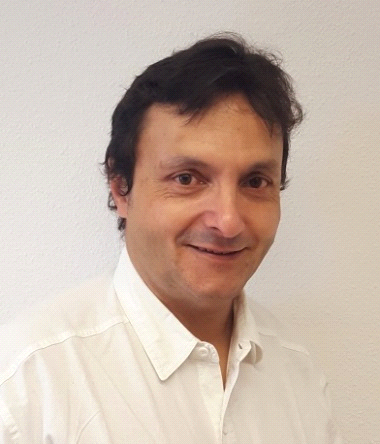 